Приложение 3.2 к Альбому форм договоровКод 012181102/8Договор аренды индивидуального сейфа, заключаемый  с участниками расчетов по сделкам с недвижимостью (Продавцами и Покупателями)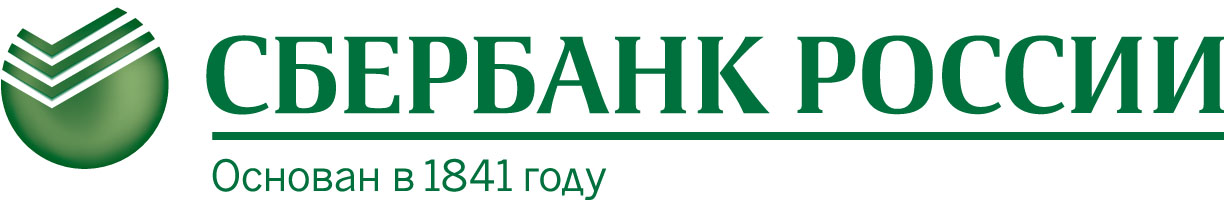 Д О Г О В О Р  № ________аренды индивидуального сейфаг.______________						«___»__________ 20___г.Публичное акционерное общество «Сбербанк России», именуемое в дальнейшем «Банк», с одной стороны, Продавец (Продавцы) объекта недвижимости: 1._______________________________________ в лице* ______________________________,(Ф.И.О. полностью)действующего на основании______________________________________________________2.______________________________________ в лице* _______________________________,(Ф.И.О. полностью)действующего на основании______________________________________________________(Ф.И.О. полностью)и Покупатель (Покупатели) объекта недвижимости: 1.______________________________________ в лице* _______________________________,(Ф.И.О. полностью)действующего на основании______________________________________________________2._______________________________________ в лице* ______________________________,(Ф.И.О. полностью)действующего на основании______________________________________________________(Ф.И.О. полностью)вместе именуемые в дальнейшем «Клиенты», с другой стороны, при совместном наименовании – Стороны, заключили настоящий Договор о нижеследующем:ПРЕДМЕТ  ДОГОВОРА1.1. Банк обязуется предоставить Клиентам во временное пользование (аренду) индивидуальный банковский сейф № ___,  а Клиенты принять и оплатить аренду индивидуального банковского сейфа № ___ в хранилище, расположенном по адресу: ______________________________________ в  _________________________________ Банка(наименование подразделения Банка)(далее по тексту настоящего Договора – Сейф)._______________________________________________________________________________* - заполняется при заключении настоящего Договора с Клиентом – юридическим лицом либо с поверенным КлиентаБанк осуществляет допуск Клиентов к Сейфу в порядке, предусмотренном  настоящим Договором, в связи с осуществлением Клиентами расчетов по сделке(ам) купли-продажи объекта(ов) недвижимости, находящегося(ихся) по адресу: ____________________________. 1.2. Сейф передается Банком Клиентам  по  Акту приема-передачи  (Приложение 1 к настоящему Договору)  после поступления от  одного из Клиентов платы за услуги согласно п.2.3 настоящего Договора. Ключ от Сейфа вручается Покупателю/одному из Покупателей объекта недвижимости по их договоренности. Банк принимает от Клиентов Сейф  по Акту приема-передачи. 1.3. Срок аренды Сейфа – _____ (________________________) дней исчисляется со дня подписания Сторонами Акта приема-передачи (согласно п.1.2 настоящего Договора). Дата начала и дата окончания срока аренды указываются в Акте приема-передачи (Приложение 1 к настоящему Договору), при этом день подписания Акта приема-передачи является днем начала аренды.1.4. Если последний день срока аренды приходится на нерабочий день, днем окончания срока аренды считается ближайший следующий за ним рабочий день.2. СТОИМОСТЬ  АРЕНДЫ  И  ПОРЯДОК  РАСЧЕТОВ2.1. Плата за услуги Банка определяется расчетным путем, исходя из срока аренды Сейфа и  действующих тарифов Банка на дату заключения настоящего Договора, а при продлении Договора - на дату заключения Сторонами дополнительного соглашения о его продлении.Плата за  услуги Банка по настоящему Договору  складывается из: -	стоимости аренды Сейфа за указанный в п.1.3 настоящего Договора срок аренды, которая  составляет:__________ рублей ___коп. (__________________ рублей ___коп.) с учетом НДС, в т.ч. НДС________ рублей ___коп. (__________________ рублей ___коп.);стоимости услуги Банка по обеспечению контроля за допуском к Сейфу в соответствии с условиями и в порядке, предусмотренными настоящим Договором. Стоимость указанной услуги составляет:_____________ рублей ___коп. (_____________ рублей ___коп.) с учетом НДС, в т.ч. НДС__________ рублей ___коп. (__________________ рублей ___коп.) (в данную сумму входит и стоимость пользования Сейфом сверх установленного п.1.3 настоящего Договора срока аренды в случае, если сделка не состоялась, в соответствии с п.3.2.7 настоящего Договора);стоимости  предоставления (по желанию Клиентов) банковской техники для пересчета и проверки подлинности денежной наличности. Указанная стоимость составляет:_____________ рублей ___коп. (_____________ рублей ___коп.) с учетом НДС, в т.ч. НДС________ рублей ___коп. (_____________ рублей ___коп.). 2.2. Плата за услуги вносится по договоренности  одним из Клиентов единовременно, в день подписания настоящего Договора, а при продлении Договора - в день подписания Сторонами дополнительного соглашения о его продлении наличными деньгами в кассу Банка или путем перечисления средств с банковской карты, эмитированной Банком, либо перечисляется на счет Банка, указанный в п.8.1 настоящего Договора, в сумме, определенной п.2.1 настоящего Договора или в порядке, установленном дополнительным  соглашением о продлении Договора.2.3. Датой поступления  платы считается: 2.3.1. При  оплате наличными деньгами – дата внесения денежных средств в кассу Банка.2.3.2. При  оплате в безналичном порядке:в случае списания денежных средств с банковской карты либо со вклада/счета, открытого в данном подразделении Банка,  – дата списания средств; в случае списания денежных средств со счета, открытого в другом подразделении Банка либо в другой кредитной организации, – дата поступления денежных средств на корреспондентский счет (субсчет) Банка либо на счет ВТО (Внутрибанковские требования и обязательства)  филиала Банка. При этом:- в случае не поступления арендной платы Банк вправе отказать  в предоставлении Сейфа в аренду;  - в случае поступления арендной платы по истечении 5 рабочих дней со дня подписания настоящего Договора либо при неявке Клиента в течение 5 рабочих дней со дня поступления указанной платы для подписания Акта приема-передачи (Приложение 1 к настоящему Договору), Банк вправе отказать  в предоставлении Сейфа в аренду и возвратить Клиенту поступившую арендную плату безналичным порядком путем перечисления по реквизитам, указанным в п.8.2 настоящего Договора. В указанных случаях действие настоящего Договора прекращается. 2.4. Если последний день срока аренды приходится на нерабочий день, плата за аренду Сейфа увеличивается пропорционально количеству дней, следующих за последним днем срока аренды, указанным в п.1.3 настоящего Договора. При этом день возврата ключа от Сейфа по Акту  приема-передачи (Приложение 1 к настоящему Договору) в расчет арендной платы не включается.Арендная плата за эти дни аренды вносится (перечисляется) Клиентами не позднее дня освобождения Сейфа, а при продлении Договора - не позднее дня заключения дополнительного соглашения о продлении.2.5.  В случае досрочного прекращения пользования Сейфом по инициативе Банка,  Клиенту, вносившему плату за услуги, возвращается арендная плата за неиспользованный срок аренды Сейфа (с учетом НДС) в следующем размере:«Сумма арендной платы за неиспользованный срок аренды» = (Т х П), где: Т – тариф (с НДС), действующий в Банке на день заключения Договора/Дополнительного соглашения о продлении  Договора;П - количество дней за неиспользованный срок аренды, исключая день расторжения Договора;НДС – сумма налога на добавленную стоимость.2.6. В случае досрочного прекращения пользования Сейфом по инициативе Клиентоварендная плата за неиспользованный срок аренды Сейфа (с учетом НДС) возвращается Клиенту, вносившему плату за услуги, в следующем размере: «Сумма арендной платы за неиспользованный срок аренды» = (Т х (П-30)), где: Т – тариф (с НДС), действующий в Банке на день заключения Договора/Дополнительного соглашения о продлении  Договора;П - количество дней за неиспользованный срок аренды, исключая день расторжения Договора;НДС – сумма налога на добавленную стоимость.3. ПРАВА  И  ОБЯЗАННОСТИ  КЛИЕНТОВ И ПОРЯДОК ПОЛЬЗОВАНИЯ СЕЙФОМ3.1. Клиенты имеют право:3.1.1. С даты подписания Акта приема-передачи (Приложение 1 к настоящему Договору) использовать Сейф в соответствии с условиями настоящего Договора. 3.1.2. Досрочно расторгнуть настоящий Договор с Банком в одностороннем порядке и по Акту приема-передачи (Приложение 1 к настоящему Договору) сдать Банку Сейф, ключ от него, внутренний контейнер /при наличии/, а также Карточки на право пользования Сейфом.3.1.3. В случае возникновения не по вине Клиентов неисправности Сейфа и/или замка от Сейфа  требовать от Банка предоставления исправного Сейфа без дополнительной оплаты.3.1.4. Заключить Дополнительное соглашение о продлении срока аренды (при условии надлежащего выполнения Клиентами обязательств по настоящему Договору, а также, если Договор не был расторгнут) в течение срока аренды, но не позднее 20 (двадцатого) календарного дня после окончания срока аренды. Срок аренды продлевается  при условии внесения арендной платы за новый срок аренды. Продление срока аренды в течение 20 (двадцати) календарных дней после окончания срока аренды возможно только после внесения арендной платы в соответствии с п.3.2.2 настоящего Договора.Продление срока аренды осуществляется на условиях, действующих в Банке на день заключения Сторонами соответствующего соглашения. Дополнительное соглашение о продлении срока аренды Сейфа не заключается при проведении Банком работ по замене индивидуальных сейфов в хранилище либо реконструкции/закрытии хранилища.  Продление срока аренды осуществляется на условиях, действующих в Банке на день заключения Сторонами соответствующего соглашения. Продление срока аренды Сейфа не допускается при проведении Банком работ по замене индивидуальных сейфов в хранилище либо реконструкции/закрытии хранилища. 3.1.5. Предоставить право пользования Сейфом другим лицам (далее по тексту - поверенным) в соответствии с полномочиями, указанными в доверенности.В доверенности должны быть указаны: наименование и адрес Банка, в котором арендуется Сейф, номер Сейфа.3.2. Клиенты обязаны:3.2.1. Внести (перечислить) плату за услуги Банка полностью в день заключения настоящего Договора в порядке, предусмотренном п. 2.2 настоящего Договора. В случае перечисления денежных средств со счета, открытого в другом подразделении Банка либо в другой кредитной организации, не позднее следующего рабочего дня с даты перечисления представить в Банк копию платежного поручения, подтверждающего списание средств, с отметкой об исполнении. 3.2.2. При пользовании Сейфом сверх срока аренды, установленного Договором (дополнительным соглашением к Договору), внести плату в порядке и размере, предусмотренном п. 5.3 настоящего Договора.3.2.3. Внести плату, возмещающую расходы Банка в случаях, установленных п. 5.4 настоящего Договора3.2.4. После получения ключа опробовать его на открытие и закрытие Сейфа в присутствии работника Банка и после этого подписать Акт приема-передачи (Приложение 1 к настоящему Договору).В случае возникновения не по вине Клиентов неисправности Сейфа и/или замка от Сейфа требовать от Банка предоставления исправного индивидуального сейфа без дополнительной оплаты.3.2.5. Не допускать повреждения арендованного имущества Банка (Сейф, ключ, внутренний контейнер /при наличии/). 3.2.6. При утрате или повреждении ключа от Сейфа, а также утрате Карточки на право пользования Сейфом незамедлительно по телефону, указанному в п.8.1 настоящего Договора, а затем письменно уведомить Банк.3.2.7. Освободить Сейф и возвратить Банку по Акту приема-передачи (Приложение 1 к настоящему Договору) Сейф, ключ от Сейфа и внутренний контейнер /при наличии/ в исправном состоянии и Карточки на право пользования Сейфом не позднее  последнего дня срока аренды, а при допуске к Сейфу Продавца(ов) в отсутствие Покупателя(ей) - в день предоставления допуска к Сейфу.  Если сделка  не состоялась, Покупатель(и) обязан(ы) освободить Сейф и возвратить Банку по Акту приема-передачи Сейф, ключ от Сейфа и внутренний контейнер /при наличии/ в исправном состоянии и Карточку(и) на право пользования Сейфом не позднее  7-го рабочего дня после истечения срока аренды, установленного п.1.3 настоящего Договора (с учетом условий п.1.4 настоящего Договора).В случае, если последний день аренды приходится на нерабочий день, Клиенты обязаны освободить Сейф в следующий за ним рабочий день.3.2.8. При изменении наименования юридического лица или фамилии, имени, отчества физического лица, а также сведений о Клиентах, указанных в п.8.2 настоящего Договора, своевременно уведомить об этом Банк и представить документы, подтверждающие данные изменения. 3.2.9. Любыми доступными Клиентам способами проинформировать Банк о выданных поверенным доверенностях. В случае отмены выданной доверенности уведомить об этом Банк путем представления письменного заявления с указанием даты выдачи отменяемой доверенности и Ф.И.О. поверенного. Все риски, возникшие в результате несвоевременного уведомления Банка,  возлагаются на Клиентов.3.2.10. Не передавать ключ от Сейфа, Карточку(и) на право пользования Сейфом, а также не разглашать сведения о Договоре аренды третьим лицам, за исключением поверенных;  не изготавливать дубликаты ключа от Сейфа.3.3. Допуск к Сейфу на период аренды предоставляется в следующем порядке:3.3.1. К Сейфу допускаются все Клиенты одновременно.3.3.2. Допуск Продавца (всех Продавцов одновременно) к Сейфу в отсутствие Покупателя (всех Покупателей) производится при предъявлении  оригинала  договора  купли-продажи об отчуждении в пользу Покупателя(ей) объекта(ов) недвижимости по адресу(сам):______________________________с отметкой (штампом) о государственной регистрации перехода права собственности на данный(ые) объект(ы), а в случае  отсутствия на договоре купли-продажи такой отметки (штампа) – при предъявлении оригинала  договора  купли-продажи об отчуждении в пользу Покупателя(ей) объекта(ов) недвижимости по адресу(сам):_____________________________и выписки(сок) из Единого государственного реестра недвижимости (ЕГРН) по объекту(ам) недвижимости (при этом Банк проверяет соответствие сведений, указанных о Продавце(ах) и Покупателе(ях) в настоящем Договоре, сведениям, изложенным в представленном(ых) документе(ах): наименование юридического лица, его местонахождение и почтовый адрес, фамилия, имя, отчество и место регистрации (место жительства) физического лица, место нахождения объекта(ов) недвижимости, а также внешние признаки надлежащего оформления договора купли-продажи и выписки(сок) из ЕГРН (при ее(их) предоставлении)), и при наличии ключа от Сейфа.3.3.3 Допуск Покупателя (всех Покупателей одновременно) к Сейфу в отсутствие Продавца (всех Продавцов) производится не ранее, чем на следующий рабочий день после окончания срока аренды при условии, что допуск к Сейфу Продавца(ов) в отсутствие Покупателя(ей) не производился.3.4. После допуска к Сейфу Продавца (всех Продавцов одновременно) в отсутствие Покупателя (всех Покупателей) все условия настоящего Договора считаются выполненными, а настоящий Договор – прекратившим действие в соответствии с п.7.1 настоящего Договора.4. ПРАВА  И  ОБЯЗАННОСТИ  БАНКА4.1. Банк имеет право:4.1.1. При возникновении каких-либо подозрений на предмет вложения, попросить  визуально осмотреть этот предмет, в том числе используя приборы неразрушающего контроля. Расторгнуть настоящий Договор в случае нарушения Клиентом условий п.п.2.3.2, 3.1.1 настоящего Договора.4.1.2. Без предварительного уведомления Клиентов и в их отсутствие открыть Сейф и изъять находящиеся там предметы вложения при возникновении форс-мажорных обстоятельств, т.е. таких чрезвычайных и непредотвратимых при данных условиях обстоятельств, которые существенно затрудняют или делают невозможными для Банка исполнение обязательств по настоящему Договору, а также в случае нарушений  Клиентами условий п. 3.1.1. и п. 3.2.5 настоящего Договора.Открыть Сейф по истечении 20 календарных дней со дня, следующего за днем окончания срока аренды, и с учетом срока, установленного п.3.2.7 настоящего Договора (если сделка не состоялась), в случае если по истечении последнего дня срока аренды (п.1.3 настоящего Договора) Клиенты не продлят срок аренды или не освободят Сейф и не возвратят Банку Сейф, ключ от Сейфа и внутренний контейнер /при наличии/ в исправном состоянии и Карточки на право пользования Сейфом, предварительно направив Клиентам SMS-сообщение на мобильный телефон и/или письменное уведомление на адрес Клиентов, указанные в настоящем Договоре, не менее чем за 15 календарных дней до вскрытия Сейфа. При этом арендная плата со дня вскрытия Сейфа с Клиентов не взимается.Открытие Банком Сейфа производится комиссией, состоящей из  полномочных  представителей Банка. По факту открытия Сейфа составляется Акт, а в случае выемки предметов вложения дополнительно к Акту составляется опись вложения. Изъятые  предметы  вложения  вместе с Актом и описью остаются на хранении в Банке и возвращаются Клиентам при обращении в Банк.4.1.3. При продлении срока аренды Сейфа требовать уплаты Банку арендной платы в соответствии с тарифами Банка, действующими на дату заключения соответствующего дополнительного соглашения.4.1.4. Осуществить проверку доверенностей, представленных в Банк поверенными Клиентов, и отказать в доступе к Сейфу поверенным Клиентов в следующих случаях:если полномочия поверенных Клиентов оформлены не в соответствии с требованиями п.3.1.5 настоящего Договора;при наличии у Банка информации о прекращении действия доверенностей либо при обнаружении признаков их подделки, в т.ч. подчисток, неоговоренных исправлений;если в доверенностях на распоряжение имуществом, в чем бы оно ни заключалось и где бы ни находилось,  не оговорено право поверенных Клиентов на осуществление действий при аренде Сейфа;при первичном представлении доверенностей – в течение 2 (двух) рабочих дней, не считая дня представления  доверенности,   в связи с проверкой доверенностей. 4.1.5. Информировать Клиентов об обязательствах, связанных с исполнением настоящего Договора, в том числе о наступлении сроков окончания действия Договора, по любым каналам связи, включая направление SMS-сообщений на мобильный телефон Клиента, почтовых отправлений, голосовых сообщений, сообщений по электронной почте, с использованием адресов и телефонов, указанных в п. 8.2  настоящего Договора.         4.2. Банк обязан:4.2.1. Предоставить  Клиентам  Сейф, ключ от него и внутренний контейнер /при наличии/ в исправном состоянии   в  порядке, предусмотренном п.1.2 настоящего Договора, при этом ключ от Сейфа передается Покупателю (одному из Покупателей  по их взаимной договоренности).4.2.2. Обеспечить Клиентам возможность помещения предметов вложения в Сейф и изъятия их из Сейфа вне чьего-либо контроля, в том числе и со стороны Банка.4.2.3. Обеспечить Клиентам/поверенным при предъявлении документов, удостоверяющих личность, реквизиты которых указаны в настоящем Договоре/доверенностях, а также Карточек на право пользования Сейфом и ключа от Сейфа  доступ к Сейфу и к месту конфиденциальной работы с ценностями в порядке, предусмотренном настоящим Договором, и в соответствии с установленным Банком распорядком работы хранилища.4.2.4. Осуществлять контроль за доступом в помещение, где находится Сейф, и обеспечить невозможность доступа к Сейфу кого-либо без ведома Клиентов. 4.2.5. Информировать Клиентов о порядке пользования Сейфом.4.2.6. Устранять за свой счет повреждение замка/Сейфа/внутреннего контейнера,  допущенное не по вине Клиентов.4.2.7. Не разглашать третьим лицам сведений  о Клиентах и настоящем Договоре, за исключением случаев,  предусмотренных действующим законодательством.4.2.8. В случае неисправности замка/ключа от Сейфа либо изъятия Сейфа в связи с заменой по инициативе Банка, предоставить Клиентам другой индивидуальный сейф в данном хранилище по соглашению с Клиентами.4.2.9. Принять меры по замораживанию (блокированию) имущества, которое находится в сейфе и принадлежит лицам, в отношении которых имеются сведения об их причастности к экстремистской деятельности или терроризму, или в отношении которых имеются сведения об их причастности к распространению оружия массового уничтожения, либо в отношении которых имеются достаточные основания подозревать их причастность к террористической деятельности (в том числе к финансированию терроризма).5. ОТВЕТСТВЕННОСТЬ  СТОРОН5.1. Стороны несут ответственность за неисполнение или ненадлежащее исполнение принятых на себя обязательств по настоящему Договору в соответствии с действующим законодательством Российской Федерации.5.2. За убытки, причиненные Банку, Клиенты несут солидарную ответственность.5.3. В случае несвоевременного возврата ключа от Сейфа и/или использования Сейфа сверх срока, указанного в п.1.3 настоящего Договора (с учетом условий п.1.4 и п.3.2.7 настоящего Договора), Клиенты выплачивают арендную плату (с учетом НДС) за каждый день просрочки возврата/использования (исключая день открытия Сейфа комиссией Банка или день сдачи ключа по Акту приема-передачи (Приложение 1 к настоящему Договору), если сдача ключа произведена ранее), исходя из тарифа Банка, установленного за минимальный срок аренды Сейфа (за один день) и действующего на дату открытия Сейфа или дату сдачи ключа (если дата сдачи ключа наступила ранее),  в следующем размере:«Сумма арендной платы за просроченный период» = (Т1 х П1)где: Т1 – тариф (с НДС), установленный Банком за минимальный срок аренды Сейфа (за один день) и действующий на день открытия Сейфа комиссией Банка или день сдачи ключа;П1 - количество  дней  в  просроченном  периоде,  исключая  день  открытия Сейфа комиссией Банка или день сдачи ключа;НДС – сумма налога на добавленную стоимость. 5.4. В случае утраты ключа от Сейфа либо несвоевременного его возврата (после открытия Сейфа комиссией Банка), а также повреждения Сейфа/ключа/внутреннего контейнера, Клиенты обязаны возместить Банку стоимость замка и  работ по его  демонтажу и установке нового замка, а также по восстановлению Сейфа и/или восстановлению (приобретению нового) внутреннего контейнера, соответственно (с учетом НДС).5.5. Клиенты несут полную имущественную ответственность за убытки, причиненные Банку и/или третьим лицам в результате воздействия предметов вложения, помещенных Клиентами в Сейф. 5.6. Банк не несет ответственности за полноту, достоверность и действительность документа, указанного в п.3.3.2 настоящего Договора, а также за невыполнение Клиентами их взаимных обязательств.6. ПОРЯДОК  РАЗРЕШЕНИЯ  СПОРОВ6.1. Разногласия, возникающие в  ходе  выполнения  условий настоящего Договора, рассматриваются Сторонами в предварительном порядке в целях нахождения взаимоприемлемых  решений.6.2. Срок рассмотрения претензий - 7  рабочих дней со дня получения претензии.6.3. Неурегулированные Сторонами согласно п.6.1, п.6.2 настоящего Договора разногласия и споры подлежат разрешению  в порядке, установленном законодательством Российской Федерации.7. СРОК  ДЕЙСТВИЯ  ДОГОВОРА7.1. Настоящий Договор вступает в силу с даты его подписания Сторонами и  действует  до полного исполнения Сторонами принятых обязательств. Истечение срока аренды Сейфа, указанного в Договоре (Дополнительном соглашении), не прекращает действие Договора в случае продления Клиентами срока аренды Сейфа в порядке и на условиях, установленных Договором.7.2. Все приложения, упомянутые в тексте настоящего Договора, являются его неотъемлемыми частями.7.3. Настоящий Договор составлен в ___ экземплярах, один - для Банка, остальные - по одному для каждого из Клиентов.8.  АДРЕСА   И ПЛАТЕЖНЫЕ  РЕКВИЗИТЫ  СТОРОН8.1.Банк: _________________________________________________________________________________________________________________________________________________8.2. Клиент (Продавец): _____________________________________________________Поверенный Клиента (Продавца)*: ____________________________________________Клиент (Продавец): _________________________________________________________Поверенный Клиента (Продавца)*: ____________________________________________Клиент (Покупатель): _______________________________________________________Поверенный Клиента (Покупателя)*: __________________________________________Клиент (Покупатель): _______________________________________________________Поверенный Клиента (Покупателя)*: _________________________________________________________________________________________________________________________/для Клиента - физического лица указываются: фамилия, имя и отчество; дата и место рождения; гражданство; реквизиты документа, удостоверяющего личность; адрес места жительства (регистрации); ИНН  (если имеется); номера контактных телефонов и факсов (если имеются); электронный адрес (если имеется); данные миграционной карты (для иностранного гражданина или лица без гражданства)/ /для Клиента - юридического лица указываются: полное или сокращенное наименование, адрес местонахождения и почтовый адрес, БИК, ИНН, КПП, ОГРН, номера расчетного и корреспондентского счетов в соответствующем учреждении банка, номера контактных телефонов и факсов; электронный адрес (если имеется)/ * заполняется при заключении настоящего Договора с поверенным Клиента - физического лица /указываются: фамилия, имя и отчество; дата и место рождения; гражданство; реквизиты документа, удостоверяющего личность; адрес места жительства (регистрации); ИНН  (если имеется); номера контактных телефонов и факсов (если имеются); данные миграционной карты (для иностранного гражданина или лица без гражданства)Банк					Клиенты/Поверенный(е) Клиента(ов)М.П.	___________			М.П.	____________	М.П.	____________ 		(подпись)				(подпись)			(подпись)			М.П.	____________	М.П.	____________							(подпись)			(подпись)Приложение 1к Договору № ____ арендыиндивидуального сейфа                                                                                                            от «____» ________20___г.А К Тприема-передачи в пользование индивидуального сейфаг.______________						 «___»__________ 20___г.Мы, нижеподписавшиеся: ______________________________________________________________________________________________________________________________________________________________________________________________________ составили настоящий акт о том,(Ф.И.О. уполномоченных лиц)что по Договору № ____ аренды  индивидуального сейфа от «___» __________ 20___ г. с: _______________________________________ в лице* ______________________________________________________________________________ в лице* ______________________________________________________________________________ в лице* ______________________________________________________________________________ в лице* _______________________________________с «___» __________ 20___ г.  по «___» __________ 20___ г.  включительно**передано следующее имущество:- индивидуальный банковский сейф № _____;- контейнер для хранения ценностей и документов ____ ( ________); (кол-во цифрами и прописью)- ключ от замка к сейфу № ____  1 (один).Ключ выдал: ______________________	___________		М.П.   (Ф.И.О. работника банка)	                                       (подпись)Ключ получил: ______________________	___________		 (Ф.И.О. лица, получившего ключ)                                     (подпись)                          «___»________ 20__ г.       Имущество отвечает требованиям эксплуатации и хранения.Сейф, контейнер сдал: ______________________	___________                      (Ф.И.О. работника банка)	                         (подпись)Сейф, контейнер принял:  ______________________	___________                                                (Ф.И.О. лица, принявшего имущество)             (подпись)___________________________________________________________________________* - заполняется при заключении Договора с Клиентом – юридическим лицом либо с поверенным Клиента** - проставляются: дата начала аренды (с момента подписания настоящего Акта) и дата окончания аренды (согласно сроку аренды в днях, указанному в Договоре аренды). При продлении срока аренды период аренды указывается в Дополнительном соглашении к Договору аренды индивидуального сейфаКлюч сдал: ________________________      _________	     Сейф, контейнер сдал: _______(Ф.И.О. лица, сдающего имущество)       (подпись)                                                             (подпись) 	 «___»________ 20__ г. Сейф, контейнер, ключ принял без претензий к его состоянию: ________________ ________(в случае неисправности имущества - зачеркнуть)  (Ф.И.О. работника банка) (подпись) _______________________________________________________________________________(в случае неисправности  делается отметка с указанием неисправного имущества и проставляется подпись лица, сдающего имущество)Ключ принял: ______________________	___________		М.П. (Ф.И.О работника банка)                                                (подпись)